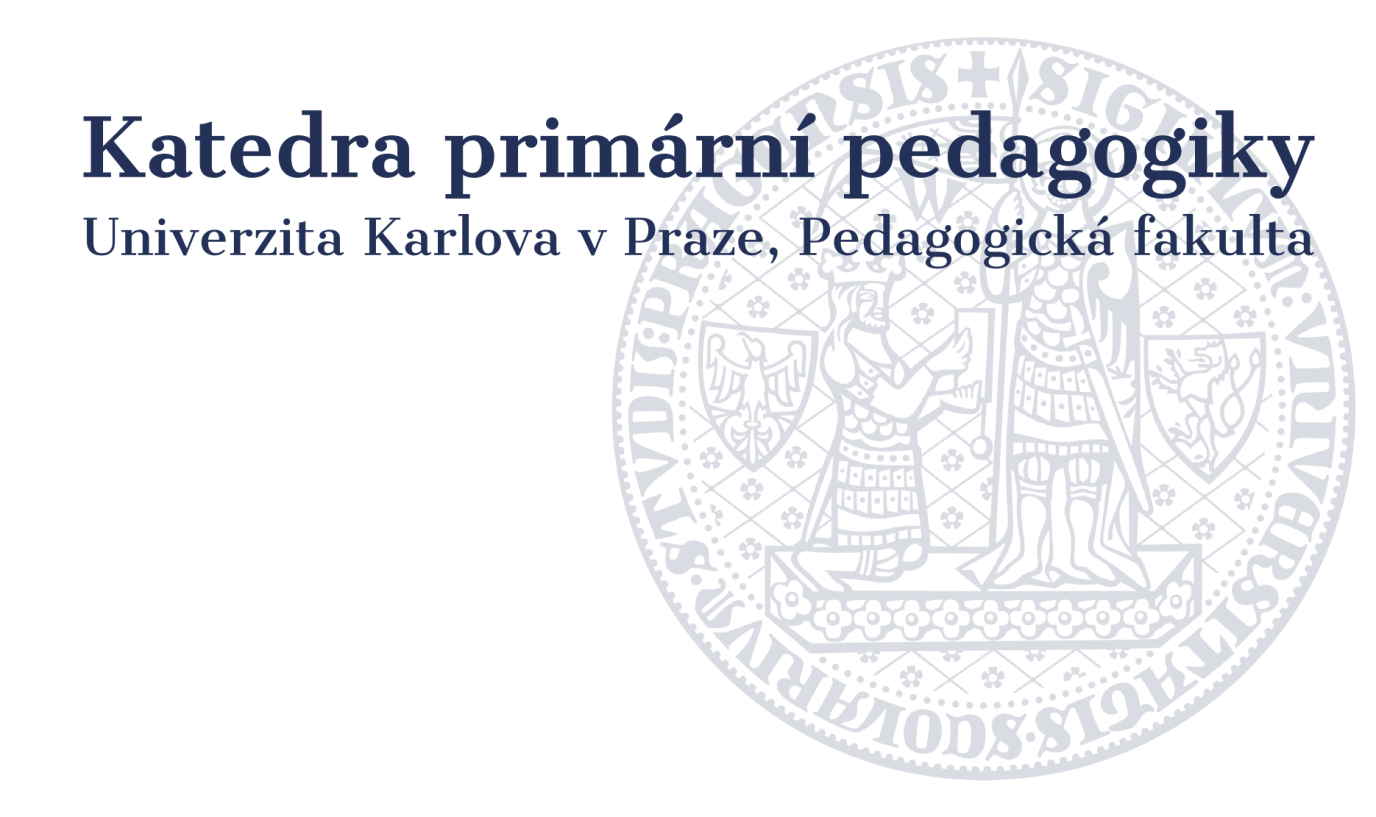 POTVRZENÍ ŘEDITELSTVÍ ŠKOLY O VYKONANÉ PEDAGOGICKÉ PRAXI(PRO ÚČELY PŘEDMĚTU UČITELSKÉ PRAKTIKUM)Potvrzujeme, že  nar.  vykonal/a na naší škole v termínu  pedagogickou praxi, v rozsahu  hodin, z toho  náslechových hodin, pod vedením p. uč.  a  hodin přímé pedagogické činnosti (pod vedením p. uč. ).Konkrétní náplň praxe (doplní student/ka):Náslechové hodiny:Hodiny přímé činnosti:V  dne 	                   		  	      ……………………………………………podpis ředitele/ředitelky školy, razítko